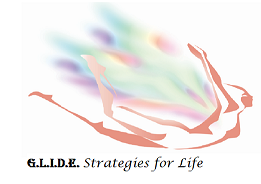 Weight Loss Links:Adult, Child and Teen Body Mass Index Calculator:http://www.cdc.gov/healthyweight/assessing/bmi/adult_bmi/english_bmi_calculator/bmi_calculator.htmlAmerican Heart Association: Healthy Eating, Physical Activity, Healthy Kids, Weight Management:http://www.heart.org/HEARTORG/HealthyLiving/Healthy-Living_UCM_001078_SubHomePage.jspCalculate Your Target Heart Rate: http://www.active.com/fitness/calculators/heartrateDiabetes Life: Food and Fitness:https://www.supertracker.usda.gov/createprofile.aspxEat Healthy Portion Distortion from Utah Department of Health: http://www.checkyourhealth.org/eat-healthy/portiondistortion/pd_visuals.phpEating Well: Heart Healthy Recipes and Meal Plans:http://www.eatingwell.com/15 Tricks to Save Money on Food and Still Eat Well: http://www.eatingwell.com/article/16208/15-tricks-to-save-money-on-food-but-still-eat-well/Fast Food Nutrition Facts:http://fastfoodnutrition.org/Fat Secret: Nutritional Information:https://www.fatsecret.com/Hand Guide to Portion Control:https://www.guardyourhealth.com/health-topics/nutrition/portion-size-guide/Healthy Quick Meals:http://www.healthy-quick-meals.com/How to Understand and Use the Nutrition Facts Label:http://www.fda.gov/Food/IngredientsPackagingLabeling/LabelingNutrition/ucm274593.htmLivestrong: Information on Food, Fitness and Health:http://www.livestrong.com/My Fitness Pal: Free Calorie Counter:https://www.myfitnesspal.com/Spark People: No cost site includes food tracker, fitness videos/programs, answers and support from experts and peers:https://www.sparkpeople.com/myspark/loginpage.asp?whereFrom=%2Fmyspark%2Fmysparkstart%2EaspUSDA’s Supertracker: Free Calorie Limit Calculation and Food Plan for Weight Loss and Health:https://www.supertracker.usda.gov/createprofile.aspxWeight Watchers:https://www.weightwatchers.com/us/The Walking Site:http://www.thewalkingsite.com/beginner.html